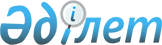 Об утверждении регламента государственной услуги по приему документов для прохождения аттестации на присвоение (подтверждение) квалификационных категорий педагогическим работникам и приравненным к ним лицам организаций образования, реализующих программы дошкольного воспитания и обучения, начального, основного среднего, общего среднего, технического и профессионального, послесреднего образования
					
			Утративший силу
			
			
		
					Постановление акимата Мангистауской области от 31 мая 2016 года № 154. Зарегистрировано Департаментом юстиции Мангистауской области от 04 июля 2016 года № 3076. Утратило силу постановлением акимата Мангистауской области от 20 марта 2020 года № 44
      Сноска. Утратило силу постановлением акимата Мангистауской области от 20.03.2020 № 44 (вводится в действие по истечении десяти календарных дней после дня его первого официального опубликования).

      Примечание РЦПИ.

      В тексте документа сохранена пунктуация и орфография оригинала.
      В соответствии с Законом Республики Казахстан от 15 апреля 2013 года "О государственных услугах" акимат области ПОСТАНОВЛЯЕТ:
      1. Утвердить прилагаемый регламент государственной услуги "Прием документов для прохождения аттестации на присвоение (подтверждение) квалификационных категорий педагогическим работникам и приравненным к ним лицам организаций образования, реализующих программы дошкольного воспитания и обучения, начального, основного среднего, общего среднего, технического и профессионального, послесреднего образования".
      2. Государственному учреждению "Управление образования Мангистауской области" (Тастемирова З.Ж.) обеспечить официальное опубликование данного постановления в информационно – правовой системе "Әділет" и в средствах массовой информации, размещение на интернет – ресурсе акимата Мангистауской области.
      3. Контроль за исполнением настоящего постановления возложить на заместителя акима области Нургазиеву Б.Г.
      4. Настоящее постановление вступает в силу со дня государственной регистрации в органах юстиции и вводится в действие по истечении десяти календарных дней после дня его первого официального опубликования.
      "СОГЛАСОВАНО"
      руководитель государственного учреждения 
      "Управление образования 
      Мангистауской области" 
      Тастемирова З. Ж.
      "31" мая 2016 год Регламент государственной услуги "Прием документов для прохождения аттестации на присвоение (подтверждение) квалификационных категорий педагогическим работникам и приравненным к ним лицам организаций образования, реализующих программы дошкольного воспитания и обучения, начального, основного среднего, общего среднего, технического и профессионального, послесреднего образования"
      Сноска. Регламент - в редакции постановления акимата Мангистауской области от 28.05.2018 № 121 (вводится в действие по истечении десяти календарных дней после дня его первого официального опубликования). 1. Общие положения
      1. Государственная услуга "Прием документов для прохождения аттестации на присвоение (подтверждение) квалификационных категорий педагогическим работникам и приравненным к ним лицам организаций образования, реализующих программы дошкольного воспитания и обучения, начального, основного среднего, общего среднего, технического и профессионального, послесреднего образования" (далее – государственная услуга), оказывается организациями дошкольного, начального, основного среднего, общего среднего, технического и профессионального, послесреднего образования, отделами образования районов, городов, управлением образования Мангистауской области (далее – услугодатель), на основании стандарта государственной услуги "Прием документов для прохождения аттестации на присвоение (подтверждение) квалификационных категорий педагогическим работникам и приравненным к ним лицам организаций образования, реализующих программы дошкольного воспитания и обучения, начального, основного среднего, общего среднего, технического и профессионального, послесреднего образования", утвержденного приказом Министра образования и науки Республики Казахстан от 9 ноября 2015 года № 632 "Об утверждении стандартов государственных услуг по приему документов для прохождения аттестации на присвоение (подтверждение) квалификационных категорий педагогическим работникам и приравненным к ним лицам организаций образования, реализующих программы дошкольного воспитания и обучения, начального, основного среднего, общего среднего, технического и профессионального, послесреднего образования" (зарегистрирован в Реестре государственной регистрации нормативных правовых актов за № 12449).
      Прием документов и выдача результата для оказания государственной услуги осуществляется через:
      1) канцелярию услугодателя;
      2) филиал некоммерческого акционерного общества "Государственная корпорация "Правительство для граждан" по Мангистауской области (далее – Государственная корпорация).
      Государственная услуга оказывается физическим лицам (далее –услугополучатель) бесплатно.
      2. Форма оказания государственной услуги: бумажная.
      3. Результатом оказываемой государственной услуги – выдача расписки о приеме заявления для прохождения аттестации на присвоение (подтверждение) квалификационной категории педагогическим работникам и приравненным к ним лицам организаций образования, реализующих программы дошкольного воспитания и обучения, начального, основного среднего, общего среднего, технического и профессионального, послесреднего образования в произвольной форме, либо мотивированный ответ об отказе в оказании государственной услуги по основаниям, установленным пунктом 10 Стандарта. 2. Описание порядка действий структурных подразделений (работников) услугодателя в процессе оказания государственной услуги
      4. Основанием для начала процедуры (действия) по оказанию государственной услуги является получение услугодателем заявления и иных документов услугополучателя предусмотренных в пункте 9 Стандарта.
      5. Содержание каждой процедуры (действия), входящей в состав процесса оказания государственной услуги, длительность его выполнения:
      1) сотрудник канцелярии осуществляет регистрацию документов и выдает услугополучателю расписку – 20 (двадцать) минут;
      2) ответственный исполнитель осуществляет прием документов, проверку полноты документов – 20 (двадцать) минут.
      6. Результат процедуры (действия) по оказанию государственной услуги, который служит основанием для начала выполнения следующей процедуры (действия):
      1) направление документов в канцелярию для регистрации;
      2) выдача расписки. 3. Описание порядка взаимодействия структурных подразделений (работников) услугодателя в процессе оказания государственной услуги
      7. Перечень структурных подразделений (работников) услугодателя, которые участвуют в процессе оказания государственной услуги:
      1) ответственный исполнитель;
      2) сотрудник канцелярии. 
      8. Описание последовательности процедур (действий) между структурными подразделениями (работниками) с указанием длительности каждой процедуры (действия):
      1) сотрудник канцелярии осуществляет регистрацию документов и выдает услугополучателю расписку – 20 (двадцать) минут;
      2) ответственный исполнитель осуществляет прием документов, проверку полноты документов –20 (двадцать) минут. 4. Описание порядка взаимодействия с Государственной корпорацией "Правительство для граждан" и (или) иными услугодателями, а также порядка использования информационных систем в процессе оказания государственной услуги
      9. Услугополучатель согласно пункта 9 Стандарта подает необходимые документы сотруднику Государственной корпорации.
      10. Описание процесса получения результата оказания государственной услуги через Государственную корпорацию его длительность:
      Сотрудник Государственной корпорации принимая регистрирует документы, выдает расписку и направляет документы в сотруднику канцелярий – 20 (двадцать) минут;
      сотрудник канцелярий проверяет полноты документов, выдает готовый результат государственной услуги в Государственную корпорацию, обеспечивает доставку результата государственной услуги, не позднее чем за сутки до истечения срока оказания государственной услуги.
      11. Подробное описание последовательности процедур (действий), взаимодействий структурных подразделений (работников) услугодателя в процессе оказания государственной услуги, а также описание порядка взаимодействия с Государственной корпорацией и порядка использования информационных систем в процессе оказания государственной услуги отражается в справочнике бизнес-процессов оказания государственной услуги согласно приложению к настоящему регламенту. Справочник бизнес-процессов оказания государственной услуги размещается на интернет-ресурсе услугодателя. Справочник бизнес-процессов оказания государственной услуги к Регламенту государственной услуги "Прием документов для прохождения аттестации на присвоение (подтверждение) квалификационных категорий педагогическим работникам и приравненным к ним лицам организаций образования, реализующих программы дошкольного воспитания и обучения, начального, основного среднего, общего среднего, технического и профессионального, послесреднего образования"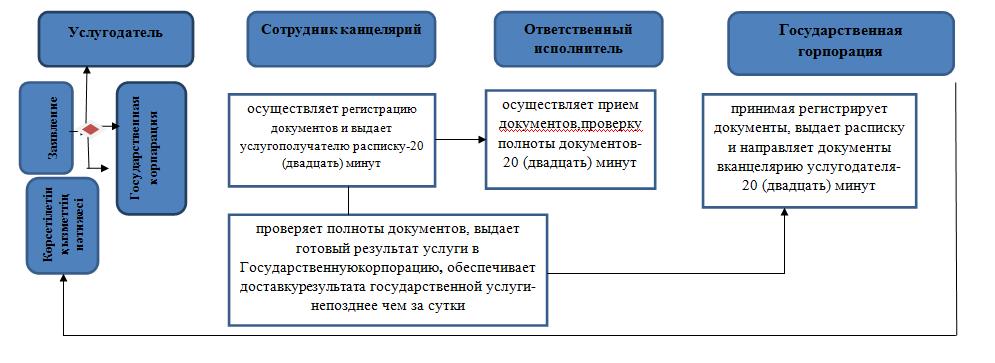  Условное обозначение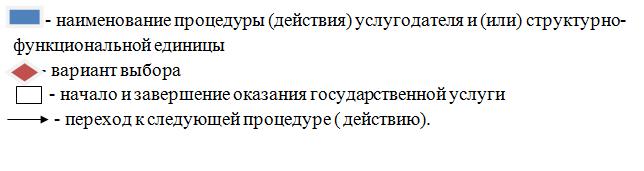 
					© 2012. РГП на ПХВ «Институт законодательства и правовой информации Республики Казахстан» Министерства юстиции Республики Казахстан
				
      Аким области

А. Айдарбаев
Утвержденпостановлением акиматаМангистауской областиот "31" мая 2016 года № 154Приложение к регламенту государственной услуги
"Прием документов для прохождения аттестации на присвоение (подтверждение)
квалификационных категорий педагогическим работникам и приравненным к
ним лицам организаций образования, реализующих программы дошкольного
воспитания и обучения, начального, основного среднего, общего среднего,
технического и профессионального, послесреднего образования"
